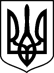 СНІГУРІВСЬКИЙ РАЙОННИЙ СУД МИКОЛАЇВСЬКОЇ ОБЛАСТІвул. імені генерала Плієва І.О., буд.69, м. Снігурівка, Миколаївська область, 57300тел. (05162) 3-25-08, 3-25-40, 3-25-90, E-mail: inbox@sn.mk.court.gov.uaПОВІСТКА ПРО ВИКЛИКСнігурівський районний суд Миколаївської області                                       викликає обвинувачену Мезіну Тетяну Андріївну, 10.03.1969 р.н.,                          останнє відоме місце проживання: вул. Суворова, буд. 43, кв. 43, м. Снігурівка Миколаївська область, у кримінальному провадженні № 22022150000000145  від 11.04.2022 за ознаками кримінальних правопорушень, передбачених                         ч. 6 ст. 111-1, ч. 3 ст. 28, ч. 5 ст. 111-1, ч. 3 ст. 28, ч. 1 ст. 111-2 КК України,                                для участі в підготовчому судовому засіданні, яке призначено                                            на 09.30 год. 01.04.2024 (резервна дата на 11.00 год. 08.04.2024), та відбудеться в приміщенні Снігурівського районного суду                       Миколаївської області за адресою: 57300, Миколаївська область, м. Снігурівка, вул. Імені генерала Плієва І.О., 69 (зал судових засідань), під головуванням судді Соловйова О.В.Повістки про виклик обвинуваченої Мезіної Т.А. опубліковано у засобах                        масової інформації загальнодержавної сфери розповсюдження, а саме                                                       у газеті «Урядовий кур’єр» та на веб-сайті Снігурівського районного суду                       Миколаївської області (https://sn.mk.court.gov.ua/sud1422/). З моменту опублікування повістки про виклик на офіційному веб-сайті суду, у засобах масової інформації загальнодержавної сфери розповсюдження та на офіційному веб-сайті Офісу Генерального прокурора обвинувачена вважається належним чином ознайомленою з її змістом.У разі неприбуття в судове засідання обвинувачена повинна повідомити суд про причини неявки, інакше судове засідання здійснюватиметься за її відсутності.Поважні причини неприбуття особи за викликом суду передбачені                        ст. 138 КПК України. Головуючий суддя                                                                             О.В. Соловйов